Об утверждении Порядка осуществления бюджетных полномочий главными администраторами доходов бюджетов бюджетной системы Российской Федерации, являющимися органами местного самоуправления Порецкого муниципального округа Чувашской Республики и (или) находящимися в их ведении казенными учреждениямиВ   соответствии    со   статьей   160.1   Бюджетного   кодекса   Российской   Федерации,  администрация   Порецкого   муниципального   округа   Чувашской   Республики   п о с т а н о в л я е т:1. Утвердить прилагаемый Порядок осуществления бюджетных полномочий главными администраторами доходов бюджетов бюджетной системы Российской Федерации, являющимися органами местного самоуправления Порецкого муниципального округа Чувашской Республики и (или) находящимися в их ведении казенными учреждениями.2. Настоящее постановление вступает в силу со дня его официального опубликования в издании «Вестник Поречья» и подлежит размещению на официальном сайте Порецкого муниципального округа в информационно-телекоммуникационной сети «Интернет».Глава Порецкого муниципального округа                                                                    Е.В. ЛебедевУтвержденпостановлением администрации Порецкого муниципального округа Чувашской Республикиот 08.09.2023 №535 Порядок
осуществления бюджетных полномочий главными администраторами доходов бюджетов бюджетной системы Российской Федерации, являющимися органами местного самоуправления Порецкого муниципального округа Чувашской Республики и (или) находящимися в их ведении казенными учреждениями1. Настоящий Порядок регулирует вопросы, связанные с исполнением главными администраторами доходов бюджетов бюджетной системы Российской Федерации, являющимися органами местного самоуправления Порецкого муниципального округа Чувашской Республики и (или) находящимися в их ведении казенными учреждениями (далее - главный администратор доходов бюджетов), бюджетных полномочий, установленных Бюджетным кодексом Российской Федерации.2. Главные администраторы доходов бюджетов:1) формируют и утверждают перечень администраторов доходов бюджетов, подведомственных главному администратору доходов бюджетов;2) формируют и представляют в финансовый отдел администрации Порецкого муниципального округа Чувашской Республики (далее – финансовый отдел) следующие документы:прогноз поступления доходов бюджета Порецкого муниципального округа Чувашской Республики в сроки и по форме, которые согласованы с финансовым отделом;аналитические материалы по исполнению бюджета Порецкого муниципального округа Чувашской Республики в сроки и по форме, которые согласованы с финансовым отделом;сведения, необходимые для составления среднесрочного финансового плана и проекта бюджета Порецкого муниципального округа Чувашской Республики в части доходов по кодам бюджетной классификации Российской Федерации;сведения, необходимые для составления и ведения кассового плана исполнения бюджета Порецкого муниципального округа Чувашская Республика по доходам;бюджетную отчетность главного администратора доходов бюджета в сроки и по формам, которые установлены в соответствии с законодательством Российской Федерации;3) представляют для включения в перечень главных администраторов доходов бюджета Порецкого муниципального округа Чувашской Республики и реестр источников доходов бюджета Порецкого муниципального округа Чувашской Республики сведения о закрепленных за ними источниках доходов;4) утверждают по согласованию с финансовым отделом, в отношении которых они осуществляют полномочия главных администраторов доходов бюджета Порецкого муниципального округа Чувашской Республики, в соответствии с общими требованиями к такой методике, установленными Правительством Российской Федерации;5) определяют порядок принятия решения о признании безнадежной к взысканию задолженности по платежам в бюджеты в соответствии с общими требованиями к такому порядку, установленными Правительством Российской Федерации;6) исполняют в случае отсутствия подведомственных администраторов доходов бюджета полномочия администратора доходов бюджета в соответствии с принятыми нормативными правовыми актами об осуществлении полномочий администратора доходов бюджета;7) осуществляют иные бюджетные полномочия, установленные Бюджетным кодексом Российской Федерации и принимаемыми в соответствии с ним нормативными правовыми актами, регулирующими бюджетные правоотношения.3. Главные администраторы доходов бюджета до начала очередного финансового года утверждают и доводят до казенных учреждений Порецкого муниципального округа Чувашской Республики, находящихся в их ведении, порядок наделения и осуществления полномочий администратора доходов бюджета, который должен содержать следующие положения:1) наделение администраторов доходов бюджета следующими бюджетными полномочиями в отношении закрепленных за ними источников доходов бюджета:начисление, учет и контроль за правильностью исчисления, полнотой и своевременностью осуществления платежей в бюджет, пеней и штрафов по ним;взыскание задолженности по платежам в бюджет, пеней и штрафов;принятие решений о возврате излишне уплаченных (взысканных) платежей в бюджет, пеней и штрафов, а также процентов за несвоевременное осуществление такого возврата и процентов, начисленных на излишне взысканные суммы, и представление в Управление Федерального казначейства по Чувашской Республике поручений (сообщений) для осуществления возврата в порядке, установленным Министерством финансов Российской Федерации;принятие решений о зачете (уточнении) платежей в бюджеты бюджетной системы Российской Федерации и представление соответствующего уведомления в Управление Федерального казначейства по Чувашской Республике;представление информации, необходимой для уплаты денежных средств физическими и юридическими лицами за государственные услуги, а также иных платежей, являющихся источниками формирования доходов бюджета бюджетной системы Российской Федерации, в Государственную информационную систему о государственных и муниципальных платежах в соответствии с порядком, установленным Федеральным законом «Об организации предоставления государственных и муниципальных услуг», за исключением случаев, предусмотренных законодательством Российской Федерации;2) определение порядка заполнения (составления) и отражения в бюджетном учете первичных документов по администрируемым доходам бюджета или указание нормативных правовых актов Российской Федерации и нормативных правовых актов Чувашской Республики, регулирующих данные вопросы;3) определение порядка и сроков сверки данных бюджетного учета администрируемых доходов бюджетов в соответствии с нормативными правовыми актами Российской Федерации;4) определение порядка действий администраторов доходов бюджета при уточнении невыясненных поступлений в соответствии с нормативными правовыми актами Российской Федерации, в том числе нормативными правовыми актами Министерства финансов Российской Федерации;5) определение порядка возврата денежных средств физическим и юридическим лицам в случаях осуществления ими платежей, являющихся источниками формирования доходов бюджетов бюджетной системы Российской Федерации, в соответствии с порядками, установленными федеральными законами, и (или) общими требованиями, установленными Министерством финансов Российской Федерации;6) определение порядка действий администраторов доходов бюджетов при принудительном взыскании администраторами доходов бюджета с плательщиков платежей в бюджет, пеней и штрафов по ним через судебные органы или через органы принудительного исполнения Российской Федерации в случаях, предусмотренных законодательством Российской Федерации (в том числе определение перечня необходимой для заполнения платежного документа информации, которую необходимо довести до федерального суда (мирового судьи) и (или) судебного пристава-исполнителя в соответствии с нормативными правовыми актами Российской Федерации, в том числе нормативными правовыми актами Министерства финансов Российской Федерации);7) определение порядка, форм и сроков представления администратором доходов бюджета главному администратору доходов бюджетов сведений и бюджетной отчетности, необходимых для осуществления полномочий главного администратора доходов бюджетов;8) определение порядка действий администраторов доходов бюджета по взысканию дебиторской задолженности по платежам в бюджет, пеням и штрафам по ним в досудебном порядке (с момента истечения срока уплаты соответствующего платежа в бюджет (пеней, штрафов) до начала работы по их принудительному взысканию);9) требование об установлении администраторами доходов бюджета регламента реализации полномочий по взысканию дебиторской задолженности по платежам в бюджет, пеням и штрафам по ним, разработанного в соответствии с общими требованиями, установленными Министерством финансов Российской Федерации;10) иные бюджетные полномочия, установленные бюджетным законодательством Российской Федерации и нормативными правовыми актами, регулирующими бюджетные правоотношения.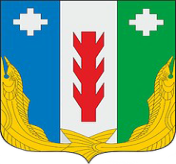 Администрация Порецкого муниципального округа Чувашской Республики    ПОСТАНОВЛЕНИЕ  08.09.2023 № 535 с. ПорецкоеЧăваш РеспубликинПăрачкав муниципалитет округӗн администрацийĕЙЫШĂНУ08.09.2023 № 535Пăрачкав сали